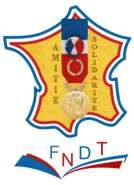 Le Président National	Navenne le 2 février 2022Comme chaque année depuis 2017, la Fédération Nationale des Décorés du Travail met en place une Grande action nationale destinée à accompagner les jeunes dans leur projet professionnel.En 2021, nous avons aidé financièrement 37 stagiaires des E2C et 58 apprentis. Cette année, les élus du comité directeur national ont décidé de renouveler l’opération, et en fonction des recommandations du Ministère du Travail, donnent la priorité aux stagiaires des E2C. Il est souhaitable que toutes les régions y participent.En conséquence, le règlement 2022 est défini ainsi :. Le choix des candidats sera réalisé en commun accord avec structures de formation des jeuneset l’association des décorés du travail,. Priorité sera donnée aux jeunes stagiaires des E2C motivés et ayant des frais de transport conséquents dûs à leur éloignement du lieu de formation, de leur lieu de stage et de leur domicile,. La FNDT aidera 75 stagiaires E2C, à hauteur de 100 euros par stagiaire,. La FNDT aidera 25 apprentis, à hauteur de 100 euros par apprenti,. Les bulletins d’inscription (joint à ce règlement) devront être rédigés lisiblement, et transmises pour validation au siège social,. Un courrier de validation sera transmis au président de l’association concernée,. L’action nationale débute le 1er février et se terminera 31 décembre 2022,. L’action nationale pourra s’arrêter dès que le quota de jeunes sera atteint,. En raison de l’éloignement des structures de formation, il sera possible d’apporter auxAssociations une aide aux dépenses de frais de route.Nous nous tenons à votre disposition pour tout renseignement complémentaire dont vous auriez besoin et souhaitons que cette grande action nationale soit une réussite pour notre mouvement.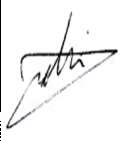 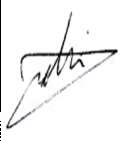 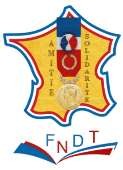 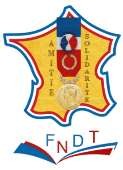 L’apprenti (e)Nom :	Prénom :	Sexe :  	Adresse :	Code postal et commune :    	Date de naissance :	/	/	numéro de téléphone  	Adresse mail :	@ 	Le centre de formationNom du centre de formation :   	Nom et prénom du responsable :  	Adresse :  	Code postal et commune :  	Adresse mail du responsable :	@ 	Téléphone :  	L’Association de Décorés du TravailRégion :  	Nom de l’association :  	Adresse du président :  	Code postal et commune :  	Le document est à transmettre au siège de la FNDT, 17 rue du Vert Coteau 70000 Navenneen faveur des stagiaires du réseau des écoles de la deuxième chance (E2C).Bulletin d’inscriptionLe stagiaire :Nom :	Prénom :	Sexe : 	Adresse :	Code postal et commune :    	Date de naissance :	/	/	numéro de téléphone  	Adresse mail :	@ 	L’Ecole de la Seconde Chance (E2C) :Nom de l’Ecole :  	Nom et prénom du responsable :  	Adresse :  	Code postal et commune :  	Adresse mail du responsable :	@ 	Téléphone :  	L’Association de Décorés du Travail :Région :  	Nom de l’association :  	Adresse du président :  	Code postal et commune :  	Le document est à transmettre au siège de la FNDT, 17 rue du Vert Coteau 70000 NavenneLe jeune : Visa et dateLe centre de formation : Visa et dateLe président de l’ADT : Visa et dateLe jeune : Visa et dateL’E2C :Visa et dateLe président de l’ADT : Visa et date